Write a sentence with a words with er, ir or  ur in it.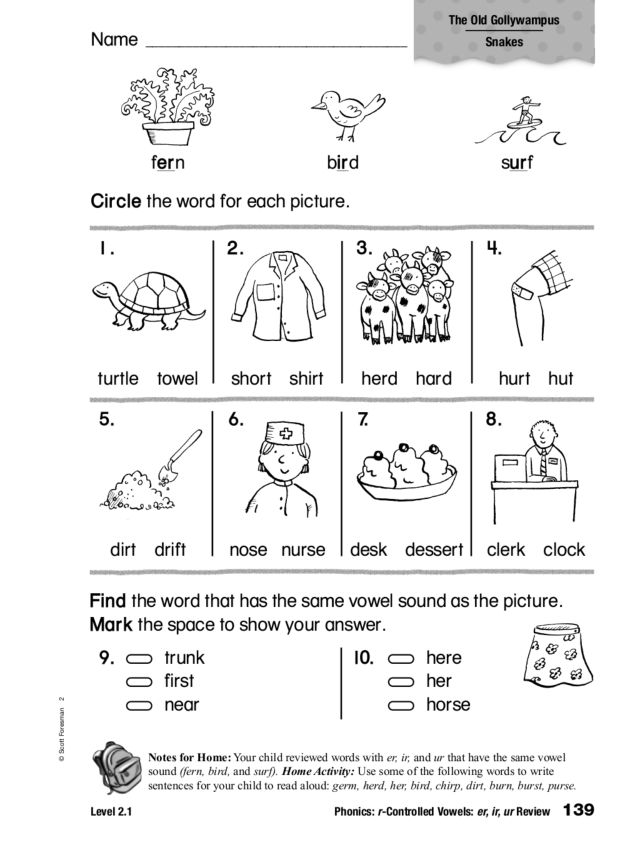 